Ell-Saline Elementary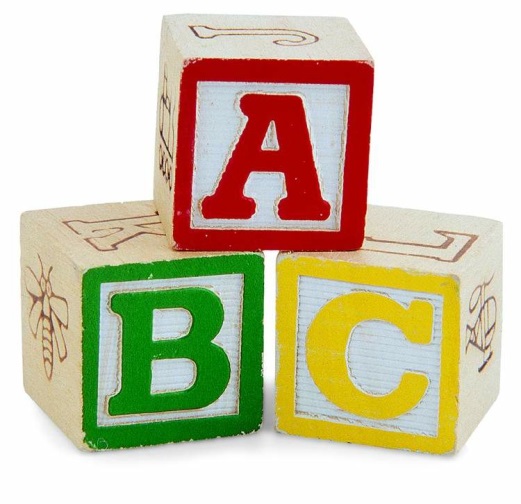 Kindergarten Round-Up 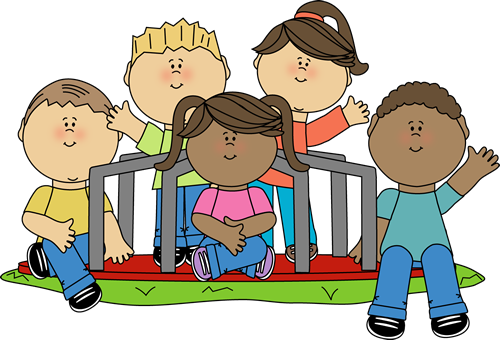   Wednesday, April 24th, 2019 Ell-Saline Elementary is making plans for the kindergarten class of 2019-2020 school year.  Names of the children who will be attending are needed.  Kansas State Law requires that children be five years old on or before August 31 of the year they enter kindergarten.If you know of anyone who qualifies, PLEASE complete this form and return it.  Your cooperation is appreciated.__________________________________	_________________________________Child’s Name							Date of Birth__________________________________	Address__________________________________	_________________________________Father’s Name							Mother’s Name__________________________________	_________________________________Father’s Address							Mother’s Address__________________________________	_________________________________Father’s Cell Number		Father’s Work Number		Mother’s Cell Number		Mother’s Work Number__________________________________	_________________________________Emergency Contact 1		Relationship to Child		Contact’s Cell Number		Contact’s Work Number__________________________________	_________________________________Emergency Contact 2		Relationship to Child		Contact’s Cell Number 		Contact’s Work NumberPlease return by April 3rd, 2019Watch for your invitation to Kindergarten Round-Up!